附件2营口市2021年普通话水平测试工作疫情防控须知目前，疫情防控工作已经进入常态化，为保障考生健康安全和考试的平稳顺利进行，请广大考生认真阅读须知并按照要求做好疫情防控工作。1.考生考前身体状况异常或健康状况监测发现身体异常的，须接受卫生健康部门、疾控机构和医疗机构等的专业评估，服从教育行政部门、教育考试机构依据专业评估作出的相关安排。2.请考生严格依据准考证时间（即入场验证时间）到达考试地点，全程佩戴一次性医用口罩，避免人员聚集。3.考生凭准考证、有效身份证件、“防疫健康信息码”绿码（考试前一天截屏彩色打印，入考点查看收取）、“国务院客户端疫情防控行程卡”绿码（考试前一天截屏彩色打印，入考点查看收取）进行入场验证，并提供《营口市2021年普通话水平测试工作考生体温测量表》（见附件3）和《营口市2021年普通话水平测试工作疫情防控承诺书》（见附件4）。于考试当天入场时交给工作人员验证。4.工作人员对每位考生进行体温测量，查验健康码，收取体温表和承诺书。验证通过后进入考点，考生在考场期间须听从工作人员指挥，分散有序进出考场，如厕时均须与他人保持1米以上距离，避免近距离接触交流。希望广大考生及时关注营口市疫情防控要求，按相关要求做好疫情自查和防控措施。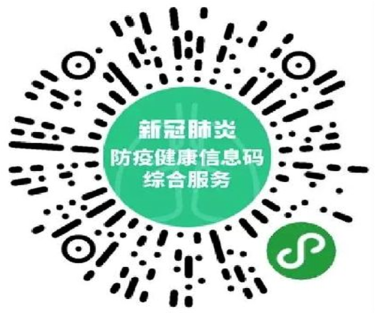 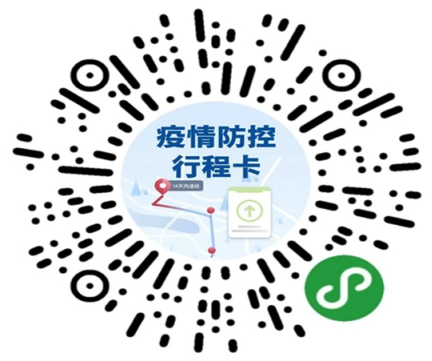 